Clear visibility in all situationsAlways have everything in viewAhaus, September 11th, 2020Wearers of glasses are facing a hard time, especially in days of Covid-19. The reason: When wearing a face mask, whether for short periods of shopping or for long-term use in activities with colleagues and customers, the breathing mist causes a hazy view.Briefly wiped with a handkerchief or standard spectacle cleaning cloth – problem solved. One would think so. Unfortunately, the clear view does not last for long – and the cleaning job becomes a permanent activity.A brand-new special anti-fogging microfiber cloth that has just been launched on the market is currently causing a sensation. The innovative cloth from Polyclean, Europe's leading manufacturer of highly efficient cleaning products for sensitive surfaces, is based on a special impregnation that makes the decisive difference.This makes the P-9000® microfiber cloth turns into a highly effective care cloth with long lasting anti-fogging effect for eyeglass lenses. This provides a clear view for up to 12 hours.With its special anti-fogging cloth, which can be reused up to 200 times, the Ahaus-based company Polyclean offers a product with a unique selling point. By the way, the care cloth is not only suitable for corrective glasses, but also for sunglasses, reading glasses, safety glasses, diving goggles and helmet visors.The anti-fogging cloth is available at a price of EUR 8.95 (RRP) in specialized stores and online shops.The companyPolyclean International GmbH is the leading European manufacturer of highly efficient cleaning cloths made of P-9000® microfiber - especially for the care of sensitive surfaces. These include in particular spectacle lenses, optical lenses, touch screens and displays. With 20 years of experience, trend setting innovations and high-quality standards, the company is a well-known specialist in this segment. Leading customers from various branches rely on the competence and quality of the German manufacturer.Characters: 2012 (including blanks and headlines) Link to the download page for text and images
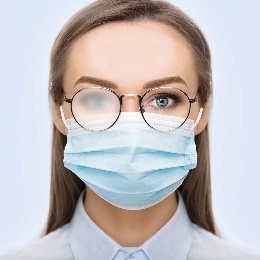 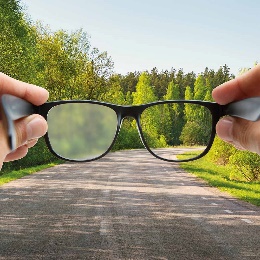 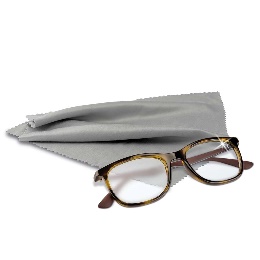 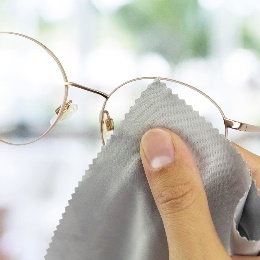 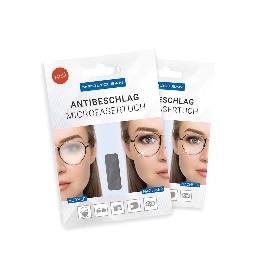 	Image 1	Image 2	Image 3	Image 4	Image 5	BildunterschriftenImage 1	The new microfiber anti-fogging cloth from Polyclean ensures clear view despite corona mask Image 2 	Always have everything in view - the P-9000® anti-fogging cloth prevents the fogging of spectacle glasses for up to 12 hoursImages 3 / 4	The new P-9000® care cloth for high-sensitive surfaces can be used up to 200 timesImage 5	The P-9000® anti-fogging cloth is packed in a practical zip bag and folding case Picture Credits	© Polyclean